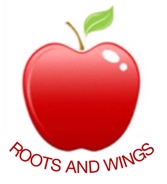 Governor Biog for Martyn DolbearGovernor Type:CommunityCommittees:MarComms (Chair), School Development Fund and Curriculum.Linked subject:History, Geography & REYear of joining Governing Body:September 2014Declaration of interests:NoneAbout me:In 2014, after 30 years in the print industry, I decided to implement a change in my work/life balance and am now a self-employed pest controller.My sales and marketing experience in the commercial sector gave me an insight into most forms of corporate communication including PR, social media campaigns, design and brand management.I feel this experience allows me to bring skills to the governing body that can improve school communications with all stakeholders.Wherever possible, I try to attend school trips and visits, as it is a great reminder of what a good school Cheddington is and how much of a credit the children are to the school.